Kinnitatud direktori käskkirjaga 14.03.2024 nr 1-3/15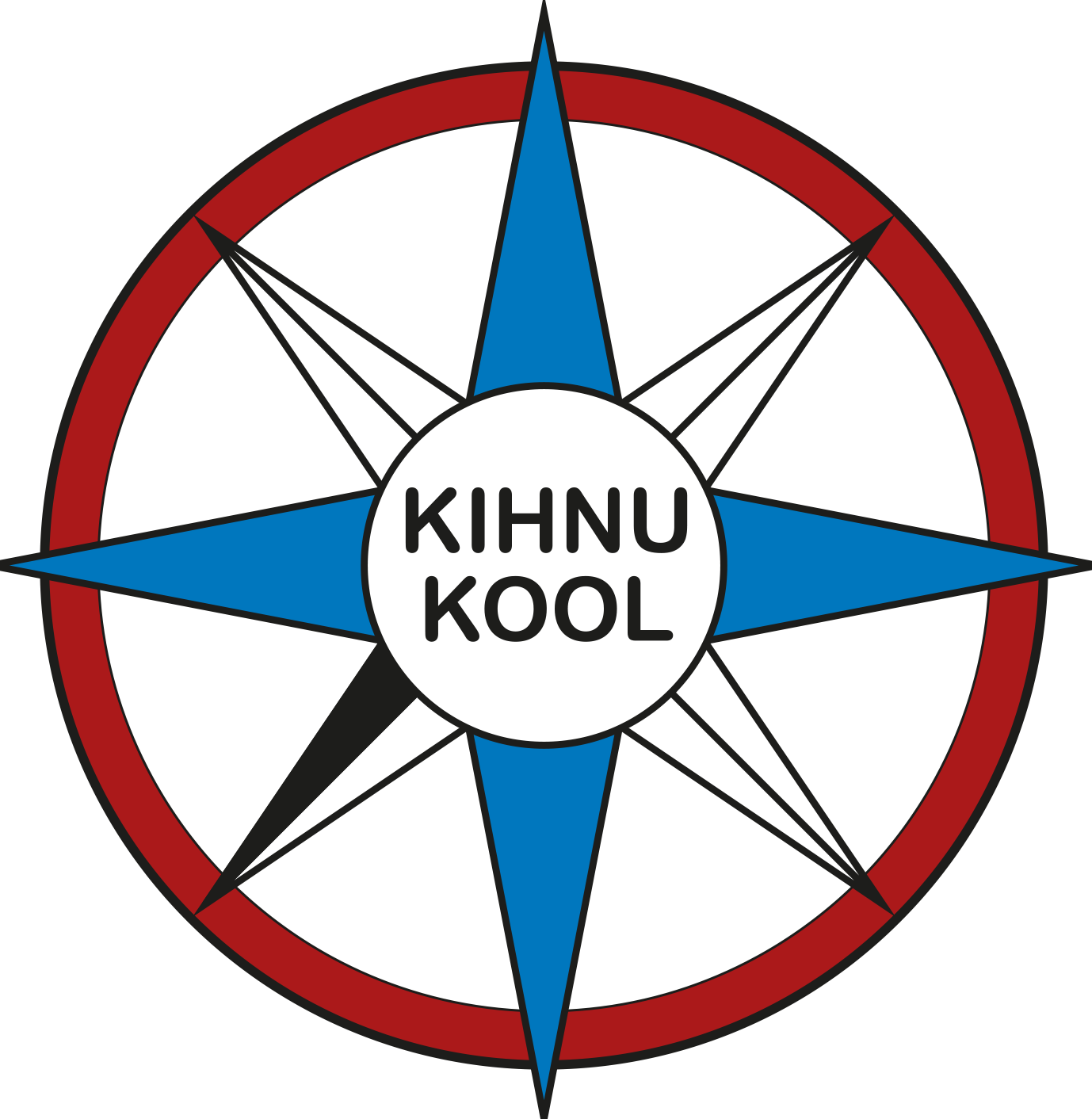 Kihnu Kooli direktorileKIHNU KOOLI NIMEKIRJAST VÄLJAARVAMISE AVALDUSPalun arvata välja minu laps (ees- ja perekonnanimi)...................................................................... Kihnu Kooli õpilaste  nimekirjast alates ……………………………………………...……………… seoses ………………………………………………………………………………………………….Taotluse esitaja (ees- ja perekonnanimi):Kuupäev: Allkiri/allkirjastatud digitaalselt